S2S CHARITABLE ORGANISATION DETAILS S2S PROJECT DETAILS S2S PROJECT DETAILS S2S PROJECT DETAILS S2S CHARITABLE ORGANISATION APPLICATION FORM CHARITABLE ORGANISATION DETAILS 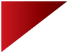 Maklumat Terperinci Organisasi Kebajikan APPLICATION DATE Tarikh permohonanTYPE OF CHARITABLE ORGANISATION Jenis Organisasi Kebajikan☐  New applicant Pemohon baru  ☐  Returning charitable organisation of Bursa MalaysiaMantan Organisasi Kebajikan Bursa MalaysiaNAME OF CHARITABLE ORGANISATION Nama organisasi kebajikanDESCRIPTION OF CHARITABLE ORGANISATION Deskripsi Organisasi Kebajikan*Please attach relevant organisation profile document eg: company registration *Sila lampirkan dokumen profil organisasi yang berkaitan contoh: pendaftaran syarikatCHARITABLE ORGANISATION DETAILS Maklumat Terperinci Organisasi Kebajikan TYPE OF ORGANISATION Jenis Pertubuhan/Persatuan ☐ We are a non-profit organization, which is:  
Kami adalah sebuah organisasi bukan untung, iaitu: ☐ a society registered under the Societies Act 1966 
sebuah pertubuhan yang didaftarkan di bawah Akta Pertubuhan 1966 ☐ a company limited by guarantee sebuah syarikat berhad menurut jaminan ☐  We are a private limited company Kami adalah sebuah syarikat sendirian berhad ☐  Others, please specify ____________________________ Lain-lain, sila nyatakan ___________________________ *Please provide us with your organisation’s establishment documents/registration of organisation
Sila lampirkan dokumen pendaftaran organisasi andaADDRESS Alamat EMAIL Emel TELEPHONE Telefon FAX Faks EXISTING FUNDING Pembiayaan yang sedia ada Have you received any funding from institutional sponsors/donors (e.g. companies or charity runs) this year? Pernahkan anda menerima apa-apa pembiayaan daripada penaja-penaja/penderma-penderma institusi lain (contoh:syarikat-syarikat atau larian-larian amal) dalam tahun ini? ☐  Yes       Ya ☐  No       Tidak If yes, please state your sponsors/donors for this year and last year: Jika ya, sila nyatakan penaja-penaja/penderma-penderma anda yang sedia ada (tahun ini dan tahun lepas)PROJECT DETAILS Maklumat Terperinci Projek FUNDING PURPOSE Tujuan Dana    Please specify your focus areas: Sila nyatakan bidang fokus anda:
☐   EDUCATION
            Pendidikan☐    RELIEF OF PUBLIC DISTRESS (natural/manmade
           disasters/illnesses or diseases)      Bantuan semasa kesukaran yang melibatkan orang awam (bencana alam/oleh manusia, penyakit)☐    RELIEF OF HELPLESS & NEEDY INDIVIDUALS            Bantuan kepada individu yang memerlukan
           ☐    Preservation and conservation of wildlife and natural 
           environment, protection of animals and climate change.     Pemeliharaan dan pemuliharaan hidupan liar dan semula jadi     alam sekitar, perlindungan haiwan dan perubahan iklim☐       Others, please specify ____________________      Lain-lain, sila nyatakan ____________________ PROJECT NAME Nama Projek AMOUNT REQUIRED (RM) Jumlah yang Diperlukan (RM) PROJECT DURATION Jangkamasa Projek START DATE Tarikh Mula ESTIMATED COMPLETION DATE Tarikh Dijangka Tamat PROJECT DETAILS Maklumat Terperinci Projek TARGET GROUP *Kumpulan Sasar *ONLY MALAYSIANSWarganegara Malaysia sahaja☐  Children Kanak-kanak ☐  Women Wanita ☐  Persons with disabilities    Orang kurang upaya (OKU)☐  Indigenous community Orang asli ☐ Senior citizens 
      Warga emas ☐  Flora and fauna Flora dan fauna ☐ Others, please specify ___________________  
       Lain-lain, sila nyatakan ____________________ AGE OF TARGET GROUP  Umur Kumpulan Sasar ☐  Below 18 Bawah 18 ☐  18-35 18-35 ☐  Above 35 Lebih 35 LOCATION OF TARGET GROUP Lokasi Kumpulan Sasar 
State & District
Negeri & Daerah☐  Selangor (state district/s)☐  Negeri Sembilan (state district/s)☐  Melaka (state district/s)☐  Perak (state district/s)☐  Johor (state district/s)☐  Penang (state district/s)☐  Perlis (state district/s)☐  Kedah (state district/s)☐  Terengganu (state district/s)☐  Kelantan (state district/s)☐  Pahang (state district/s)☐  Sabah (state district/s)☐  Sarawak (state district/s)☐  Kuala Lumpur (state district/s)☐  Labuan (state district/s)☐  Putrajaya (state district/s)PROJECT DETAILS Maklumat Terperinci Projek OTHER SPONSORS Penaja lain Have you already received/are you seeking to secure additional funding from other sponsor(s) for the project aforementioned?  Adakah anda sudah menerima / ingin mendapatkan pembiayaan tambahan daripada penaja lain untuk projek yang disebutkan di atas? ☐  Yes Ya ☐  No  Tidak If yes, please state your existing/potential sponsor(s) for this project: Jika ya, sila nyatakan penaja anda yang sedia ada/berpotensi untuk projek ini: SUMMARY OF PROJECT Ringkasan Projek *Please provide: 1)   Objectives scope of work work schedule intended outcomes and measurable targets potential challenges photos of past similar initiatives/relevant images (if any)financial information (e.g. detailed cost) Other information as stated in the call (if relevant)*Sila lampirkan: objektif senarai kerja jadual kerja hasil yang diharapkan dan sasaran yang boleh diukur cabaran yang berpotensi gambar-gambar inisiatif lepas yang hampir serupa/ imej berkaitan(jika ada)informasi kewangan (contoh: kos terperinci) Maklumat-maklumat lain seperti yang terkandung di dalam panggilan kertas cadangan projek (jika relevan)PREPARED BY: Disediakan Oleh PREPARED BY: Disediakan Oleh NAME: Nama POSITION: Pangkat TEL NO: Tel No EMAIL: Email SIGNATURE: Tandatangan APPROVED BY THE APPLICANT’S AUTHORISED SIGNATORY: Diluluskan oleh Penandatangan Yang Diberi Kuasa Daripada Pemohon  APPROVED BY THE APPLICANT’S AUTHORISED SIGNATORY: Diluluskan oleh Penandatangan Yang Diberi Kuasa Daripada Pemohon  NAME: Nama POSITION: Pangkat TEL NO: Tel No EMAIL: Email SIGNATURE: Tandatangan 